LESSON DEVELOPMENT ONE INTRODUCTION TO MAINTENANCE STAGE/TIMETEACHER’S ACTIVITIESLEARNER'S ACTIVITIES – MIND/HANDS ONLEARNING POINTSStep 1Introduction (5 minutes)Gets any rusted metallic objects like pins, padlock, tools, etc. Lets pupils discuss the reasons why these objects are rusted. State ways of preventing such objects from rusting again.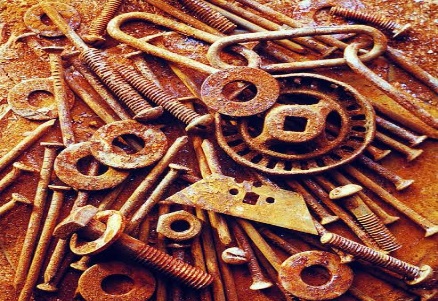 Point for the pupils to know - Tells them that the process of preventing an object from getting worst or damaged is called maintenance.Linking the Previous knowledge to the new lesson Step 2 Development (5 minutes) Grouping1. Groups the learners into four groups – A, B, C, and D. 2. Guide the learners to choose a leader and secretary for your group. 3. Gives each group learning materials. – chart/sample of rusted metallic and dirty containers. 1. Belong to a group. 2. Choose their leader and secretary. 3. Received learning materials for their group. Learner’s group, leader and secretary confirmed.Step 3Development (10 minutes)Lets the pupils study the chart carefully. Describe various activities. 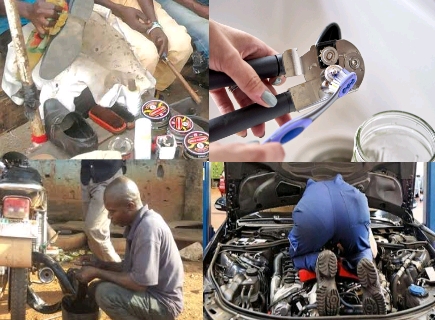 Group work Step 4Development (10 minutes) Asks each group to present their answers so that you can compare responses with those of other groups.  Presentation  Presentation Step 5Conclusion(5 minutes)To conclude the lesson, the teacher revises the entire lesson and ask the key questions.     KEY QUESTIONS – What is What is maintenance?The learners listen, ask and answer questions.Maintenance is an activities that should be carried out on daily basis in order to keep equipment in good working condition.Lesson Evaluation and Conclusion 